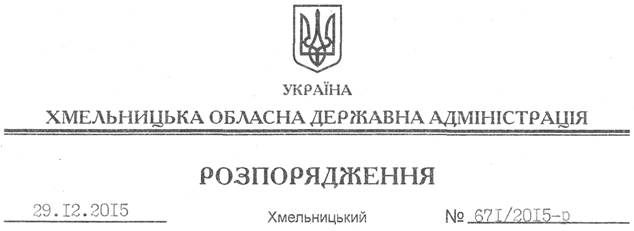 На підставі статей 6, 39 Закону України “Про місцеві державні адміністрації”, пункту 4 Положення про порядок передачі об’єктів права державної власності, затвердженого постановою Кабінету Міністрів України від 21 вересня 1998 року № 1482, з метою сприяння поширенню серед громадськості області об’єктивної інформації про політичні репресії 1920-1950 років в Україні, враховуючи погодження відповідних установ та організацій:1. Хмельницькому обласному відділенню Пошуково-видавничого агентства редколегії серіалу “Книга Пам’яті України” передати в установленому порядку шосту книгу науково-документальної серії книг “Реабілітовані історією. Хмельницька область”:1.1. Управлінню культури, національностей, релігій та туризму облдержадміністрації – 650 екземплярів.1.2. Державному архіву області – 5 екземплярів.1.3. Державному історико-культурному заповіднику “Межибіж” – 1 екземпляр.2. Контроль за виконанням цього розпорядження покласти на заступника голови облдержадміністрації відповідно до розподілу обов’язків.Перший заступник голови адміністрації								       В.ПроцюкПро передачу шостої книги науково-документальної серії книг “Реабілітовані історією. Хмельницька область”